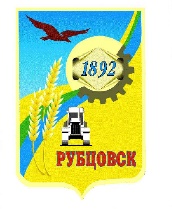 Администрация города Рубцовска Алтайского краяПОСТАНОВЛЕНИЕ08.09.2020 № 2143Об утверждении муниципальной программы «Развитие градостроительства в городе Рубцовске» на 2021-2023 годы         С целью создания условий для увеличения обеспеченности населения города Рубцовска качественными жилищными условиями за счет реализации механизмов поддержки и развития градостроительства, в соответствии со        ст. 179 Бюджетного кодекса Российской Федерации, частью 5 статьи 20 Федерального закона от 06.10.2003 № 131-ФЗ «Об общих принципах местного самоуправления в Российской Федерации», руководствуясь Порядком разработки, реализации и оценки эффективности муниципальных программ муниципального образования город Рубцовск Алтайского края, утвержденным постановлением Администрации города Рубцовска Алтайского края  от 14.10.2016 № 4337, Уставом муниципального образования город Рубцовск Алтайского края, ПОСТАНОВЛЯЮ:        1. Утвердить муниципальную программу «Развитие градостроительства в городе Рубцовске» на 2021-2023 годы (приложение).2. Признать утратившими силу постановления Администрации города Рубцовска Алтайского края:от 11.07.2017 № 2184 «Об утверждении муниципальной программы «Развитие градостроительства в городе Рубцовске» на 2018-2020 годы»;от 12.02.2018  №  283 «О внесении изменений в приложение к постановлению Администрации города Рубцовска Алтайского края                    от 11.07.2017 № 2184 «Об утверждении муниципальной программы «Развитие градостроительства в городе Рубцовске» на 2018-2020 годы»;от 21.02.2019 № 375 «О внесении изменений в приложение к постановлению Администрации города Рубцовска Алтайского края                    от 11.07.2017 № 2184 «Об утверждении муниципальной программы «Развитие градостроительства в городе Рубцовске» на 2018-2020 годы» (с изменениями)»;от 05.12.2019 № 3085 «О внесении изменений в приложение к постановлению Администрации города Рубцовска Алтайского края                      от 11.07.2017 № 2184 «Об утверждении муниципальной программы «Развитие градостроительства в городе Рубцовске» на 2018-2020 годы» (с изменениями)»;от 18.02.2020 № 351 «О внесении изменений в приложение к постановлению Администрации города Рубцовска Алтайского края                    от 11.07.2017 № 2184 «Об утверждении муниципальной программы «Развитие градостроительства в городе Рубцовске» на 2018-2020 годы» (с изменениями)».3. Настоящее постановление вступает в силу с 01.01.2021.4. Опубликовать настоящее постановление в газете «Местное время» и разместить на официальном сайте Администрации города Рубцовска Алтайского края в информационно-телекоммуникационной сети «Интернет».5. Контроль за исполнением  данного постановления возложить на заместителя Главы Администрации города Рубцовска Обуховича О.Г.Глава города Рубцовска                                                                        Д.З. ФельдманПриложение                                                                          к постановлению Администрациигорода Рубцовска Алтайского края                                              от 08.09.2020 № 2143Муниципальная программа «Развитие градостроительства в городе Рубцовске» на 2021 - 2023 годыПАСПОРТмуниципальной программы «Развитие градостроительства в городе Рубцовске» на 2021 - 2023 годы (далее по тексту – Программа)Общая  характеристика сферы реализации  ПрограммыФедеральным законом от 06.10.2003 № 131-ФЗ «Об общих принципах организации местного самоуправления в Российской Федерации» и Уставом муниципального образования город Рубцовск Алтайского края определены вопросы местного значения в области градостроительства, решение которых отнесено к компетенции органов местного самоуправления городских округов.К ним относятся: утверждение генерального плана, правил землепользования и застройки, утверждение подготовленной на основе генерального плана документации по планировке территории города Рубцовска Алтайского края;выдача разрешений на строительство, разрешений на ввод объектов в эксплуатацию при осуществлении строительства, реконструкции объектов капитального строительства, расположенных на территории города Рубцовска Алтайского края;утверждение местных нормативов градостроительного проектирования;ведение информационной системы обеспечения градостроительной деятельности, осуществляемой на территории городского округа;резервирование земель и изъятие, в том числе путем выкупа, земельных участков в границах городского округа для муниципальных нужд.Основные проблемы и анализ причин их возникновенияв сфере реализации ПрограммыОсновной проблемой в сфере реализации Программы является значительное отставание в развитии инженерной инфраструктуры, что оказывает негативное влияние на рост объемов жилищного строительства и освоение новых территорий. Сокращение объемов ежегодного строительства, главным образом, определяется дефицитом финансирования, подорожанием материалов и строительных работ и другими следствиями экономических реформ. По-прежнему низкой остается доля собственных средств, в частности прибыли, предприятий и организаций для финансирования инвестиций. Ограниченность возможностей дефицитного бюджета города, которая не позволяет выполнять условия долевого участия в софинансировании федеральных и краевых целевых программ, что приводит к  недофинансированию и исключению городских объектов из этих программ. Недостаточно  благоприятный инвестиционный климат является существенным риском для вложений потенциальных инвесторов.Обоснование решения  проблем и прогноз развития  сферы реализации ПрограммыВ соответствии с Градостроительным кодексом Российской Федерации подготовка генеральных планов, правил землепользования и застройки, документации по планировке территории осуществляются на основании решений местной администрации городского округа.         В соответствии с Федеральным законом от 29.12.2004 № 191-ФЗ  «О введении в действие Градостроительного кодекса Российской Федерации» органы местного самоуправления обязаны обеспечить создание и ведение информационной системы обеспечения градостроительной деятельности.      Проектно-изыскательские, землеустроительные, другие работы по подготовке градостроительной, землеустроительной документации, эскизов и обоснований, связанных с благоустройством, совершенствованием облика городской застройки, создание компьютерных программ и технологий  могут осуществляться на контрактной основе в соответствии с расходными обязательствами Администрации города Рубцовска Алтайского края.          Федеральным законом от 05.04.2013 № 44-ФЗ «О контрактной системе в сфере закупок товаров, работ, услуг для обеспечения государственных и муниципальных нужд» решение указанных вопросов местного значения на контрактной основе осуществляется на основании муниципального контракта, заключенного по итогам размещения заказа в соответствии с законодательством Российской Федерации о размещении заказов на поставки товаров, выполнение работ, оказание услуг для государственных и муниципальных нужд.2. Приоритетные направления  реализации Программы, цель и задачи, описание основных ожидаемых конечных результатов Программы, сроков и этапов ее реализации2.1. Приоритетные направления реализации Программы Программа разработана в соответствии с требованиями Федерального закона от 29.12.2004 № 191-ФЗ  «О введении в действие Градостроительного кодекса   Российской  Федерации»,  Земельного кодекса Российской Федерации,Федерального закона от 05.04.2013 № 44-ФЗ «О контрактной системе в сфере закупок товаров, работ, услуг для обеспечения государственных и муниципальных нужд», Приказа Министерства регионального развития РФ от 30.08.2007 № 85 «Об утверждении документов по ведению информационной системы обеспечения градостроительной деятельности», Федерального закона от 28.06.2014 № 172-ФЗ «О стратегическом планировании в Российской Федерации».Приоритетными направлениями реализации Программы являются:	создание  условий  для  стратегии  социально-экономического  развития муниципального образования город Рубцовск Алтайского края, обеспечение инвестиционной привлекательности территории;обеспечение территории города Рубцовска Алтайского края актуальными документами территориального планирования и градостроительного зонирования;обеспечение территории города Рубцовска Алтайского края проектами планировки территории и проектами межевания территории;создание условий для осуществления органом местного самоуправления полномочий в области градостроительства и землепользования, в том числе в электронной форме;развитие информационной системы обеспечения градостроительной деятельности;обеспечение общедоступности и открытости градостроительной деятельности;организация разработки документации для внесения в государственный кадастр недвижимости сведений о зонах с особыми условиями использования территории;обеспечение выполнения целевых показателей Программы комитетом Администрации города Рубцовска по архитектуре и градостроительству.   2.2. Цель и задачи муниципальной ПрограммыЦелью Программы определено создание условий для увеличения обеспеченности населения города Рубцовска качественными жилищными условиями за счет реализации механизмов поддержки и развития градостроительства.Для реализации намеченной цели  Программой предусмотрено выполнение следующих задач:1. Вовлечение новых территорий в градостроительную деятельность, создание условий для устойчивого функционирования коммунальной инфраструктуры путем обновления городского топографического плана инженерных систем и подготовки проектов планировки территории, включая схемы их инженерного обустройства; 2. Формирование земельных участков для жилищного строительства, в том числе комплексного освоения в целях жилищного строительства, привлечение инвестиций для инженерного  обустройства новых территорий; 3. Пополнение информационной системы документированными сведениями о развитии территорий и их застройке,  земельных участках, объектах капитального строительства и иными сведениями, необходимыми для осуществления градостроительной деятельности.4. Развитие индивидуального жилищного строительства, расширение налогооблагаемой базы.2.3.Конечные результаты реализации ПрограммыДля достижения  цели и решения задач Программы определены целевые индикаторы, как показатели эффективности ее реализации:	обеспеченность жилых зон документацией о планировке территории;	количество сформированных земельных участков для строительства;          количество справок со сведениями, выданными из автоматизированной информационной системы обеспечения градостроительной деятельности                (АИС ОГД);количество поступивших уведомлений о соответствии указанных в уведомлении о планируемых строительстве или реконструкции объекта индивидуального жилищного строительства или садового дома параметров объекта индивидуального жилищного строительства или садового дома установленным параметрам и допустимости размещения объекта индивидуального жилищного строительства или садового дома на земельном участке.	Динамика основных индикаторов (показателей) эффективности реализации Программы приведена в таблице 1.	Обеспеченность жилых зон документацией о планировке территории определяется по формуле:Опт = Sжз/Sдп, %, где – Опт – обеспеченность жилых зон документацией о планировке территории, Sжз – площадь жилых зон в кв.м, Sдп – площадь жилых зон, обеспеченных документацией о планировке территории в кв.м.Срок реализации ПрограммыСрок реализации Программы рассчитан на 3 года, с 2021 года по 2023 год. Программа реализуется в один этап.3. Обобщенная характеристика  мероприятий  Программы3.1. Осуществление мероприятий, предусмотренных Программой обеспечит:пополнение информационной системы документированными сведениями о развитии территорий и их застройке,  земельных участках,  объектах капитального строительства и иными сведениями, необходимыми для осуществления градостроительной деятельности в городе Рубцовске Алтайского края, повысит оперативность реализации намечаемых градостроительных решений;подготовку  градостроительной документации, закладывающей основу для последующей разработки инвесторами документации для освоения новых территорий и их инженерного обустройства, как для индивидуального, комплексного жилищного строительства, так и для размещения объектов социальной сферы;обновление топографических планов территории города Рубцовска в целях повышения устойчивости функционирования и развития коммунальной инфраструктуры; увеличение жилищного фонда и обеспеченности жильем населения города путем разработки и реализации планировочной документации в целях полного освоения планируемых для застройки территорий. Проекты планировки новых территорий определят первоочередные объекты инженерного обеспечения для планируемых площадок строящегося жилья.3.2. Мероприятия, направленные на комплексное решение задач, указанных в Программе, осуществляются в соответствии с Планом мероприятий. Для исполнения поставленных задач Программой предусмотрены следующие направления деятельности: по задаче 1. Вовлечение  новых территорий  в градостроительную деятельность, создание условий для устойчивого  функционирования коммунальной инфраструктуры  путем обновления  городского топографического плана инженерных систем и подготовки проектов планировки территории, включая схемы их инженерного обустройства - инженерные изыскания;по задаче 2. Формирование земельных участков для жилищного строительства, в том числе комплексного освоения в целях жилищного строительства, привлечение инвестиций для инженерного обустройства новых территорий - проектные, научно исследовательские, землеустроительные работы;по задаче 3. Пополнение  информационной системы документированными сведениями о развитии территорий, об их застройке, о земельных участках, об объектах капитального строительства и иными сведениями, необходимыми для осуществления градостроительной деятельности -  ведение информационной системы обеспечения градостроительной деятельности;по задаче 4. Развитие индивидуального жилищного строительства, расширение налогооблагаемой базы –организационные и прочие работы.Перечень мероприятий Программы приведен в таблице 2.4. Общий объем финансовых ресурсов,необходимых для реализации Программы          Источником финансирования мероприятий Программы является бюджет города. При определении размера средств, выделяемых на реализацию мероприятий Программы из бюджета города, учитывается необходимый для их осуществления объем финансирования.       Направления расходов, источники финансирования и финансовые затраты Программы ежегодно уточняются исходя из возможностей бюджета города на очередной финансовый год.          Кроме того, на финансирование мероприятий Программы может оказывать влияние решение вопросов на основании муниципального контракта, заключенного по итогам размещения заказа в соответствии с законодательством Российской Федерации о размещении заказов на поставки товаров, выполнение работ, оказание услуг для государственных и муниципальных нужд.Общий объем средств бюджета города, направляемых на финансирование Программы составляет  7000,0 тыс. рублей, в том числе по годам:.– 2400 тыс. рублей;. – 2400 тыс. рублей;. – 2200 тыс. рублей.   	Объем финансовых ресурсов, необходимых для реализации Программы, указан в таблице 3.5. Анализ рисков реализации Программы и описание мер управления рисками реализации ПрограммыНа своевременное и качественное выполнение мероприятий Программы может оказывать решение вопросов на основании муниципального контракта, заключенного по итогам размещения заказа в соответствии с законодательством Российской Федерации о размещении заказов на поставки товаров, выполнение работ, оказание услуг для государственных и муниципальных нужд.Возможные риски и способы их минимизации  приведены в таблице 4.6. Методика оценки  эффективности ПрограммыОценка эффективности реализации Программы осуществляется в соответствии с методикой  согласно приложению 2 к Порядку разработки, реализации и оценки эффективности муниципальных программ муниципального образования город Рубцовск Алтайского края, утвержденному постановлением Администрации города Рубцовска Алтайского края 14.10.2016 № 4337.Оценка эффективности реализации Программы  и отдельных проектов по каждому направлению Программы осуществляется комитетом Администрации города Рубцовска по архитектуре и градостроительству. Оценка эффективности Программы определяется по трем индикаторам, указанным в таблице 1, путем сопоставления фактических показателей к плановым.6.1. Степени достижения целей и решения задач ПрограммыОценка степени достижения целей и решения задач Программы производится путем сопоставления фактически достигнутых значений индикаторов Программы и их плановых значений.6.2. Соответствия запланированному уровню затрат и эффективности использования средств бюджета города ПрограммыОценка степени соответствия запланированному уровню затрат и эффективности использования средств бюджета  города Программы определяется путем сопоставления фактических и плановых объемов финансирования Программы.6.3. Степени реализации мероприятий ПрограммыОценка степени реализации мероприятий  Программы - достижение ожидаемых непосредственных результатов их реализации. Реализация Программы может характеризоваться:высоким уровнем эффективности (Программа считается реализуемой с высоким уровнем эффективности, если комплексная оценка составляет 80 % и более);средним уровнем эффективности (Программа считается реализуемой со средним уровнем эффективности, если комплексная оценка находится в интервале от 40 % до 80 %);низким уровнем эффективности (если реализация Программы не отвечает приведенным выше диапазонам значений, уровень эффективности ее реализации признается низким).7. Механизм реализации ПрограммыВ соответствии с Порядком разработки, реализации и оценки эффективности муниципальных программ муниципального образования город Рубцовск Алтайского края, утвержденным постановлением Администрации города Рубцовска Алтайского края от 14.10.2016 № 4337, ответственный исполнитель Программы - комитет Администрации города Рубцовска по архитектуре и градостроительству, в ходе реализации Программы  осуществляет следующие функции:формирование бюджетных заявок на финансирование мероприятий;подготовку предложений по корректировке Программы на соответствующий год согласно объемам финансирования и предлагаемых к реализации мероприятий;информационно-разъяснительную работу среди населения через печатные и электронные средства массовой информации;подготовку обоснований для отбора первоочередных работ, финансируемых в рамках Программы на очередной год;осуществляет мониторинг основных показателей и мероприятий настоящей Программы, предлагает при необходимости меры по ее корректировке;запрашивает у участников Программы информацию, необходимую для проведения оценки эффективности Программы и подготовки отчета о ходе реализации и оценке эффективности Программы;рекомендует участникам Программы осуществлять разработку отдельных мероприятий и планов их реализации;оказывает методическую помощь физическим и юридическим лицам в оформлении разрешений на строительство объектов жилья и разъясняет правила землепользования и застройки города Рубцовска Алтайского края;осуществляет формирование земельных участков для строительства на основе землеустроительных материалов, полученных в ходе реализации мероприятий Программы; представляет ежеквартальные (до 15-го числа месяца, следующего за отчетным кварталом) и годовые (до 10 февраля, следующего за отчетным)  отчеты в отдел экономического развития и ценообразования Администрации города Рубцовска Алтайского края и комитет по финансам, налоговой и кредитной политике Администрации  города Рубцовска Алтайского края в  установленном порядке.Комитет по финансам, налоговой и кредитной политике Администрации города Рубцовска Алтайского края осуществляет финансирование мероприятий Программы в рамках исполнения  бюджета города.Начальник отдела по организацииуправления и работе с обращениямиАдминистрации города РубцовскаАлтайского края                                                                                   А.В. ИнютинаТаблица 1	Сведения об индикаторах (показателях) Программы и их значениях  Таблица 2Перечень мероприятий ПрограммыТаблица  3Объем финансовых ресурсов,необходимых для реализации ПрограммыТаблица  4Риски, связанные с реализацией ПрограммыОтветственный исполнитель ПрограммыКомитет Администрации города Рубцовска по архитектуре и градостроительствуСоисполнители  Программы        Программой не предусмотреныУчастники ПрограммыМуниципальное казенное учреждение «Управление капитального строительства» города Рубцовска;исполнители муниципальных заказов, определяемые  на контрактной основе, в порядке, установленном законодательствомПодпрограммы Программы Программой не предусмотреныПрограммно-целевые инструменты ПрограммыФедеральный закон от 29.12.2004 № 191-ФЗ  «О введении в действие Градостроительного кодекса Российской Федерации»;Земельный кодекс Российской Федерации;Федеральный закон от 05.04.2013 № 44-ФЗ «О контрактной системе в сфере закупок товаров, работ, услуг для обеспечения государственных и муниципальных нужд»;Приказ Министерства регионального развития РФ от 30.08.2007 № 85 «Об утверждении документов по ведению информационной системы обеспечения градостроительной деятельности»;Федеральный закон от 28.06.2014 № 172-ФЗ «О стратегическом планировании в Российской Федерации»Цель ПрограммыСоздание условий для увеличения обеспеченности населения города Рубцовска качественными жилищными условиями за счет реализации механизмов поддержки и развития градостроительстваЗадачи Программы           Вовлечение новых территорий в градостроительную деятельность, создание условий для устойчивого функционирования коммунальной инфраструктуры путем обновления городского топографического плана инженерных систем и подготовки проектов планировки территории, включая схемы их инженерного обустройства; 2. Формирование земельных участков для жилищного строительства, в том числе комплексного освоения в целях жилищного строительства, привлечение инвестиций для инженерного  обустройства новых территорий;3. Пополнение информационной системы документированными сведениями о развитии территорий города и их застройке,  земельных участках, объектах капитального строительства и иными сведениями, необходимыми для осуществления градостроительной деятельности;4. Развитие индивидуального жилищного строительства, расширение налогооблагаемой базы.Целевые индикаторы и показатели ПрограммыОбеспеченность жилых зон документацией о планировке территории;количество сформированных земельных участков для жилищного строительства; количество справок со сведениями, выданными из информационной системы обеспечения градостроительной деятельности; количество поступивших уведомлений о соответствии указанных в уведомлении о планируемых строительстве или реконструкции объекта индивидуального жилищного строительства или садового дома параметров объекта индивидуального жилищного строительства или садового дома установленным параметрам и допустимости размещения объекта индивидуального жилищного строительства или садового дома на земельном участкеСроки и этапы реализации Программы      2021 – 2023 годы.Программа реализуется в один этап.Объемы финансирования Программы  Общий объем средств бюджета муниципального образования город Рубцовск Алтайского края (далее - бюджет города), направляемых на финансирование Программы, составляет  7000,0 тыс.руб., в том числе по годам:2021 – 2400 тыс. рублей;2022 –  2400 тыс. рублей;2023 –  2200  тыс. рублей. Объемы финансирования подлежат ежегодному уточнению, исходя из возможностей бюджета города на соответствующий финансовый год.   Ожидаемые результаты реализации Программы Достичь уровня 20 %  обеспеченности жилых зон документацией о планировке территории от общей площади жилых зон города Рубцовск Алтайского края;обеспечить формирование не менее 10  земельных участков для строительства в год;обеспечить выдачу  справок со сведениями, содержащимися в информационной системе обеспечения градостроительной деятельности (АИС ОГД) в количестве не менее 350 в год;количество поступивших уведомлений о соответствии указанных в уведомлении о планируемых строительстве или реконструкции объекта индивидуального жилищного строительства или садового дома параметров объекта индивидуального жилищного строительства или садового дома установленным параметрам и допустимости размещения объекта индивидуального жилищного строительства или садового дома на земельном участке не менее 15 в год№п/пЦелевой индикаторЕд. измерения    Значение индикатора по годам    Значение индикатора по годам    Значение индикатора по годам    Значение индикатора по годам    Значение индикатора по годам№п/пЦелевой индикаторЕд. измерения2019(год, предшествующий разработке Программы)(факт)2020(год разработки Программы)(оценка)Годы реализации ПрограммыГоды реализации ПрограммыГоды реализации Программы№п/пЦелевой индикаторЕд. измерения2019(год, предшествующий разработке Программы)(факт)2020(год разработки Программы)(оценка)2021(план)2022(план)2023(план)12356781. Обеспеченность жилых зон докумен-тацией о планировке территориипроцент4,3113,514,517,020,02. Количество сформированных земельных участков для строительстваединиц16851010103. Количество справок со сведениями, выданными из АИС ОГДединиц3304253503503504.Количество посту-пивших уведомле-ний о соответствии указанных в уве-домлении о плани-руемых строитель-стве или реконст-рукции объекта ин-диивидуального жи-лищного строитель-ства или садового дома параметров объекта индиви-дуального жи-лищного строитель-ства или садового дома установлен-ным параметрам и допустимости раз-мещения объекта индивидуального жилищного строи-тельства или садо-вого дома на земельном участкеединиц3115151515Наименование мероприятияСумма затрат по годам, тыс. руб.Сумма затрат по годам, тыс. руб.Сумма затрат по годам, тыс. руб.Сумма затрат по годам, тыс. руб.Исполни-тельОжидаемый результат от реализации мероприятияНаименование мероприятия202120222023ВсегоИсполни-тельОжидаемый результат от реализации мероприятия1234567Цель программы –Создание условий для увеличения обеспеченности на-селения города Руб-цовска качествен-ными жилищными условиями за счет реализации механи-змов поддержки и развития градост-роительства2400240022007000Задача 1. Вовлечение  новых территорий  в гра-достроительную деятельность, создание условий для устойчивого  функционирования коммунальной инфраструктуры  путем обновления  городского топогра-фического плана инженерных систем и подготовки проек-тов планировки территории, включая схемы их инженерного обустройства (Инженерные изыскания)4004004001200Комитет Адми-нистра-ции го-рода Рубцов-ска по архитек-туре и градост-роитель-ствуМероприятие 1.1. Создание и обнов-ление топографичес-ких планов, темати-ческих карт и планов в графической, циф-ровой и иных формах.Мероприятие 1.2. Развитие опорных геодезических сетей300100300100300100900300Комитет Адми-нистра-ции го-рода Рубцов-ска по архитек-туре и градост-роитель-ствуПополнение информационной системы актуальными сведениямиПоддержание условий для картографии-рования и межевания земельЗадача 2. Формирование зе-мельных участков для жилищного строительства, в том числе комп-лексного освоения в целях жилищного строительства, при-влечение инвести-ций для инженер-ного  обустройства новых территорий;(проектные, научно-исследовательские, землеустроительные работы)5005005001500Комитет Адми-нистра-ции го-рода Рубцов-ска по архитек-туре и градост-роитель-ствуМероприятие 2.1. Разработка документации по проектам градостроительных решений. Мероприятие 2.2. Подготовка землеустроительной документации 300200300200300200900600Комитет Адми-нистрации горо-да Руб-цовска по архи-тектуре и градо-строи-тельствуСоздание правовой основы для застройки и озеленения новых территорийОрганизация выполнения кадастровых работ. Получение документа-ции для подготовки земельных участков на торгиЗадача 3.Пополнение  инфор-мационной системы документированными сведениями о развитии территорий,об их застройке, о земе-льных участках, об объектах капиталь-ного строительства и иными сведениями, необходимыми для осуществления градостроительной деятельности (ведение информа-ционной системы обеспечения градостроительной деятельности)1400140012004000Комитет Адми-нистра-ции го-рода Рубцов-ска по архитек-туре и градост-роитель-ствуМероприятие 3.1. Оснащение системы оборудованием и материалами, про-граммное обеспе-чение, ведение и обслуживание системы, обустройство поме-щений.Мероприятие 3.2. Командирование кадров для подготов-ки и переподготовки 1200200120020010002003400600Комитет Адми-нистра-ции го-рода Рубцов-ска по архитек-туре и градост-роитель-ствуРеализация Федерально-го закона от29.12.2004 №191-ФЗ  «О введении в действие Градос-троительно-го кодекса Российской Федерации»Задача 4.Развитие индивидуального жилищного строи-тельства, расшире-ние  налогооблага-емой базы (прочие расходы)100100100300Комитет Адми-нистра-ции го-рода Рубцов-ска по архитек-туре и градост-роитель-ствуМероприятие 4.1. Согласование и экспертиза документации, проведение публичных слуша-ний по проектам градостроительных решений, публика-ция проектов, нор-мативных правовых актов, получение сведений для реали-зации мероприятий100100100300Комитет Администрации города Рубцов-ска по архитек-туре и градост-роитель-ствуУтверждение разработан-ной докумен-тацииИсточники и направления расходовСумма расходов, тыс. рублейСумма расходов, тыс. рублейСумма расходов, тыс. рублейСумма расходов, тыс. рублейИсточники и направления расходов2021год2022год2023годВсегоЗа 2021-2023 годы12345Всего финансовых затрат2400240022007000в том числе:из бюджета города2400240022007000из краевого бюджета (на условиях софинансирования)0000из федерального бюджета (на условиях софинансирования)0000из внебюджетных источников0000Капитальные вложения0000в том числе:из бюджета города0000из краевого бюджета (на условиях софинансирования)0000из федерального бюджета (на условиях софинансирования)0000из внебюджетных источников0000Прочие расходы2400240022007000в том числе:из бюджета города2400240022007000из краевого бюджета (на условиях софинансирования)0000из федерального бюджета (на условиях софинансирования)0000из внебюджетных источников0000Возможные рискиСпособы минимизацииИзменения федерального, краевого законодательстваМониторинг планируемых изменений и минимизация последствий в период подготовки проектов нормативных правовых документовНедостаток бюджетных средств для обеспечения реализации мероприятий ПрограммыОпределение приоритетов для первоочередного финансирования. Оценка эффективности бюджетных вложенийУтеря актуальности мероприятий ПрограммыЕжеквартальный анализ эффективности проводимых мероприятий Программы, в том числе проведение мониторингов, исследований. Возможно перераспределение средств внутри мероприятий Программы.